VICTORIAN CIVIL AND ADMINISTRATIVE TRIBUNAL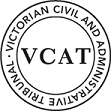 OrderThe decision of the responsible authority is varied.  The Tribunal directs that planning permit  must contain the conditions set out in planning permit  issued by the responsible authority on 16 November 2020 with the following modifications:Conditions 1(a), (b), (c) and (d) are deleted.Conditions in the planning permit are renumbered accordingly.The responsible authority is directed to issue a modified planning permit in accordance with this order. AppearancesInformationReasonsThis is an application to review conditions placed on a permit issued by the Responsible Authority for the construction of two double storey dwellings for use as rooming houses, at 13 Thompson Street, Clayton. The conditions in dispute (1(a), (b), (c), and (d)) require amended plans to be approved showing increased setbacks at ground and first floor levels from side boundaries and an increased front boundary setback. Condition 1(e) requires additional screening to be provided to address overlooking concerns.  At the start of the hearing the applicant for review advised that it would not pursue the review of condition 1(e).At the end of the hearing I gave oral reasons for my decision to vary the Council’s decision and to delete the contested permit conditions.  planning and environment LISTvcat reference No. Permit Application no. CATCHWORDSCATCHWORDSApplication under S.80 of the Planning and Environment Act 1987 to review conditions in a permit.  Application under S.80 of the Planning and Environment Act 1987 to review conditions in a permit.  SUBJECT LANDDATE OF HEARING14 April 2021 DATE OF ORDERFor applicantMr M Waldon, town plannerFor responsible authorityMr G Gilfedder, town plannerDescription of proposalConstruction of two double storey dwellings for use as rooming houses.  Nature of proceedingApplication under S.80 of the Planning and Environment Act 1987 to review conditions in a permitPlanning schemeMonash Planning Scheme.  Zone and overlaysGeneral Residential Zone (GRZ3).Design and Development Overlay (DDO15).Special Building Overlay (SBO).Permit requirementsUse of land for a Rooming House.Construction of a Residential Building (Rooming House).Land descriptionThe site is located on the north side of Thompson Street.  It has a regular configuration with a frontage of 15.2m, a depth of 45.72m and an area of 697sqm.A single storey dwelling occupies the site.The surrounding area is predominantly residential comprising a mix of single and double storey dwellings with some medium density housing present in the area.